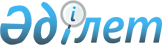 Об установлении публичного сервитутаПостановление акимата Каракиянского района Мангистауской области от 30 января 2023 года № 17
      В соответствии со статьями 17, 69 Земельного кодекса Республики Казахстан, акимат Каракиянского района ПОСТАНОВЛЯЕТ:
      1. Установить товариществу с ограниченной ответственностью "Ak Su KMG" публичный сервитут сроком на 3 (три) года, без изъятия у землепользователей земельных участков общей площадью 2,3690 гектар на территории Каракиянского района для строительства площадки ПС -110/10 кВ Насосная ІІІ подъем и его сооружений согласно приложению к настоящему постановлению.
      2. Государственному учреждению "Каракиянский районный отдел земельных отношений" в установленном законодательством порядке обеспечить:
      1) направление настоящего постановления на официальное опубликование в Эталонном контрольном банке нормативных правовых актов Республики Казахстан;
      2) размещение настоящего постановления на интернет-ресурсе акимата Каракиянского района после его официального опубликования.
      3. Контроль за исполнением настоящего постановления возложить на курирующего заместителя акима района.
      4. Настоящее постановление вводится в действие после дня его первого официального опубликования. Перечень земельных участков устанавливаемых публичный сервитут
					© 2012. РГП на ПХВ «Институт законодательства и правовой информации Республики Казахстан» Министерства юстиции Республики Казахстан
				
      Аким 

К. Беков
Приложение к постановлениюакимата Каракиянского районаот 16 января 2023 года № 17
№
Наименование и категория земель землепользователей по месту предоставления земельных участков
Объем установления публичного сервитута, га
1
Каракиянский район, земли сельскохозяйственного назначения крестьянского хозяйства "Жанболат"
2,3690
Всего
2,3690